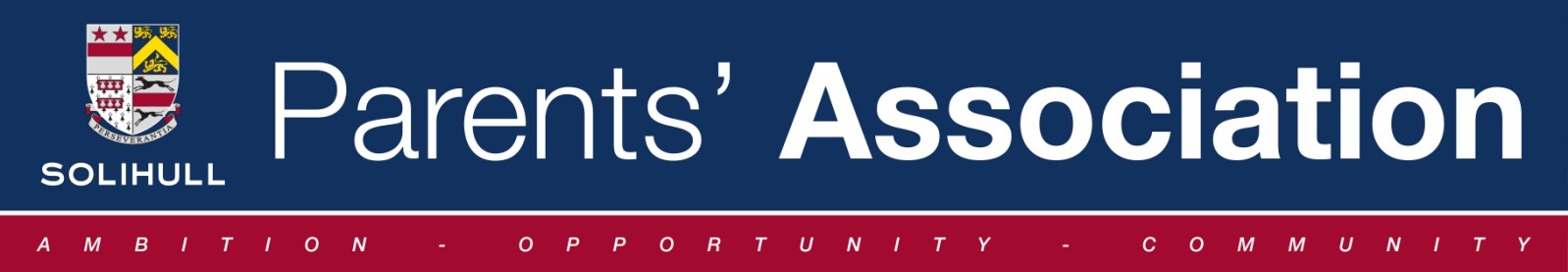 Welcome to the SSPA. This handbook has been prepared to introduce you to how we work and what we do for the school. To contact the Parents’ Association you can email the President:prez.sspa@hotmail.co.ukor write to us at :President of the SSPA,Solihull School,Warwick Road,Solihull,West Midlands B91 3DJMinutes of the committee meetings, details of General Committee members and Past Presidents will be  available on the SSPA website which is currently under construction. Copies of these documents will be made available to members on request, in the meantime.Our AimsThe SSPA exists to advance the education of the pupils by:Developing relationships between parents, staff and others associated with the School.Engaging in activities which support the School and advance the education of its pupils.Assisting the School and its pupils in whatever way the Association deems appropriate.Our HistoryThe SSPA was established in 1929 and keeps in touch with Past Presidents, Honorary and Lifetime members. By 2017, the SSPA had donated in excess of £200,000 to a wide variety of projects within the school.OrganisationThe SSPA is made up of the General Committee, elected each year at the AGM, led by the Executive Committee and supported by further subcommittees.The Executive Committee (Exec)Led by the President Made up of the President and the two Vice Presidents of the General Committee, the immediate Past Presidents, Treasurer/Vice Treasurer, Secretary and Minutes SecretaryAims to meet at least once each termTrust FundIn 1939 the SSPA General Committee established a trust fund to be invested and added to as required. The purpose of the fund is to produce long-term capital growth and to provide income from investments into the SSPA Bursary FundWe currently have a team working on a review of the Trust Deed and you will hear about this at General Committee MeetingsSSPA Bursary FundThe income generated from the Trust Fund’s investments is paid directly into the SSPA Bursary FundThe SSPA Bursary Fund is used to assist pupils in the furtherance of their education and careers. Cases are typically considered in the event of family financial hardship in a crucial (ie GCSE or A level) year for the pupil concerned. All details are kept completely confidential.General Committee (GC)Led by thePresidentMade up of elected and co-opted membersAims to meet at least once every half termAn AGM is held each SummerEvent CommitteesMade up of a Team Leader, one member from the Exec and a team of volunteers who may or may not be members of the General CommitteeEach Team organises one specific event or type of event e.g. Quiz Night, As New SaleTheir role is to plan, organise and run PA events.Trust Fund TrusteesMade up of six trustees, including the SSPA Treasurer who serves in an “ex-officio” capacityThe Trustees appointed by the General Committee are responsible for the stewardship of the investmentsThe Trustees hold quarterly meetingsSSPA Bursary Fund CommitteeConsists of a Chairman, currently Gerald Breatnach, The Headmaster, and The Executive Committee The committee meets in strict confidence to consider applications for financial assistance from parents who find themselves in extreme financial difficulties, and who may be unable to meet the school fees billThey are usually recommended to contact the committee by the Bursar or HeadmasterThe only people who know the name of the applicants are the Headmaster, the Bursar and the Chairman.Annual General MeetingHeld every year, usually third week in JuneOpen to all membersNotice is published at least three weeks before the meetingVotes on membership and constitutional mattersApproves the allocation of funds raised as put forward by the General CommitteeSSPA EVENTS GUIDE 2018 – 2019QUIZ NIGHTParent Only EventFriday 12 October 2018Refectory 7pmCHRISTMAS FAIRSaturday 24 November 2018School 10.00am - 12.30pmJUNIOR CHRISTMAS SHOPPING3 & 4 December 2018During school dayJUNIOR SCHOOL CHRISTMAS PARTYThursday 6 December 2018Refectory after schoolAS NEW SALESaturday 26 January 2019Refectory 10am – 11amJUNIOR SCHOOL FAMILY FUN NIGHTFriday 18 January 2019Refectory“CALL MY BLUFF” WINE TASTINGParent Only EventSaturday 2 February 2019 School 7.30pm till lateFASHION SHOWParent Only EventFriday 15 March 2019AN EVENING WITH ……Parent Only EventFriday 7 June 2019AS NEW SALESaturday 15 June 2019Refectory 10am – 11amExecutive CommitteeExecutive CommitteeExecutive Committee President Julie Jonesprez.sspa@hotmail.co.ukVice-PresidentAnne SadlerVice-PresidentVicki Whitfield Past President Catherine Casey Past President Fiona NewbySecretary Archana Somaiyasecretary.sspa@hotmail.co.ukTreasurerJulie JonesVice TreasurerJudith DerbyMinutes SecretaryAparna SharmaTrust Fund TrusteesTrust Fund TrusteesChairman – David BirtwistleTreasurer “Ex Officio” Julie JonesDerek HillCaroline CurrieMike de Minckwitz OthersOthersGerald BreatnachSSPA Bursary Fund Committee ChairmanBarry AllenOld Silhillians RepElizabeth WhitfieldIndependent ExaminerHonorary MembersMrs L. Brough, Mr P. Griffiths,  Mrs I. Holmes,  Mr G. Hughes,  Mrs B. Icke,  Mrs A. Lee,F. R. Loader, Mr R. Melling, H. R. Rickman MA,  Mrs D Elkin, M. Richmond